                                                                                                                                    ПРОЕКТ              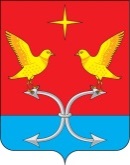 НЕЧАЕВСКИЙ СЕЛЬСКИЙ СОВЕТ НАРОДНЫХ ДЕПУТАТОВКОРСАКОВСКОГО РАЙОНА ОРЛОВСКОЙ ОБЛАСТИРЕШЕНИЕ__________  2021 года     № ___                       Принято на ___-ом заседании   д.Нечаево						      сельского Совета                                                                                   народных депутатов О внесении изменений и дополнений в решение Корсаковского сельского Совета народных депутатов Корсаковского района орловской области № 62/1 от 26.06.2020 «Положение о муниципальной службе                       в Нечаевском сельском поселении                                                             Корсаковского района Орловской области»В связи с приведением в соответствие с действующим законодательством нормативной правовой базы Корсаковского сельского поселения Корсаковского района Орловской области, рассмотрев протест межрайонной прокуратуры от 30.09.2021 года № 14-2021 на решение Нечаевского сельского Совета народных депутатов Корсаковского района Орловской области от 26.06.2020  № 62/1 «Положение о муниципальной                  службе в Нечаевском сельском поселении Корсаковского района Орловской области»  Ст. 10 пункт 9 изложить в следующей редакции:сообщать в письменной форме представителю нанимателя (работодателю)               о прекращении гражданства Российской Федерации либо гражданства (подданства) иностранного государства – участника международного договора Российской Федерации, в соответствии с которым иностранный гражданин имеет право находиться на муниципальной службе, в день, когда муниципальному служащему стало известно об этом, но не позднее пяти рабочих дней со дня прекращения гражданства Российской Федерации либо гражданства (подданства) иностранного государства – участника международного договора Российской Федерации, в соответствии с которым иностранный гражданин имеет право находиться на муниципальной службе.Ст. 10 пункт 9 дополнить подпунктом 9.1 следующего содержания:сообщать в письменной форме представителю нанимателя (работодателю)              о приобретении гражданства (подданства) иностранного государства либо получении вида на жительство или иного документа, подтверждающего право на постоянное проживание гражданина  на территории иностранного государства, в день, когда муниципальному служащему стало известно                  об этом, но не позднее пяти рабочих дней со дня приобретения гражданства (подданства) иностранного государства либо получения вида на жительство или иного документа, подтверждающего право на постоянное проживание гражданина на территории иностранного государства.Ст. 11 пункт 6 изложить в следующей редакции:прекращение  гражданства Российской Федерации либо гражданства (подданства) иностранного государства – участника международного договора Российской Федерации, в соответствии с которым иностранный гражданин имеет право находиться на муниципальной службе.Ст. 11 пункт 7 изложить в следующей редакции:наличие гражданства (подданства) иностранного государства либо вида на жительство или иного документа, подтверждающего право на постоянное проживание гражданина на территории иностранного государства, если иное не предусмотрено международным договором.5. Настоящее постановление подлежит обнародованию и размещению            на официальном сайте администрации Корсаковского  района Орловской области.Глава сельского поселения                                                                 С.А.Губский